P-14NORMA para armonizar la presentación de la información adicional a la iniciativa de la Ley de Ingresos.Nota:Es importante señalar que derivado de las disposiciones legales en materia de la presentación de la Ley de Ingresos para el ejercicio fiscal 2023, se presentó en el Rubro de  Ingresos por venta de Bienes y Servicios  la cantidad de $1’055,003.00 (Un Millón Cincuenta y Cinco Mil Tres Pesos 00/100 M.N), que recauda  de manera independiente el Comité de Agua Potable y Alcantarillado del Municipio de Ziracuaretiro, por lo que se deberá de proyectar, de manera independiente en su presupuesto de egresos en el apartado que más adelante detallaremos de manera integral con el del Municipio lo cual corresponderá proyectar la cantidad de $57,258,366.42 (Cincuenta y Siete Millones Doscientos cincuenta y ocho Mil Trescientos Setenta y seis Pesos 42/100 M.N.), integrando el presupuesto consolidado de la cantidad de $58’313,370.00 (Cincuenta y Ocho Millones Trescientos Trece Mil Trescientos Setenta Pesos 00/100 M.N.)  del total del Presupuesto de Egresos.La Ley de Ingresos para el Municipio se integró de manera consolidada y Publicada en el Periódico Oficial del Estado el día Viernes 30 de diciembre de 2022, en la décima segunda sección, mediante el Decreto número 339.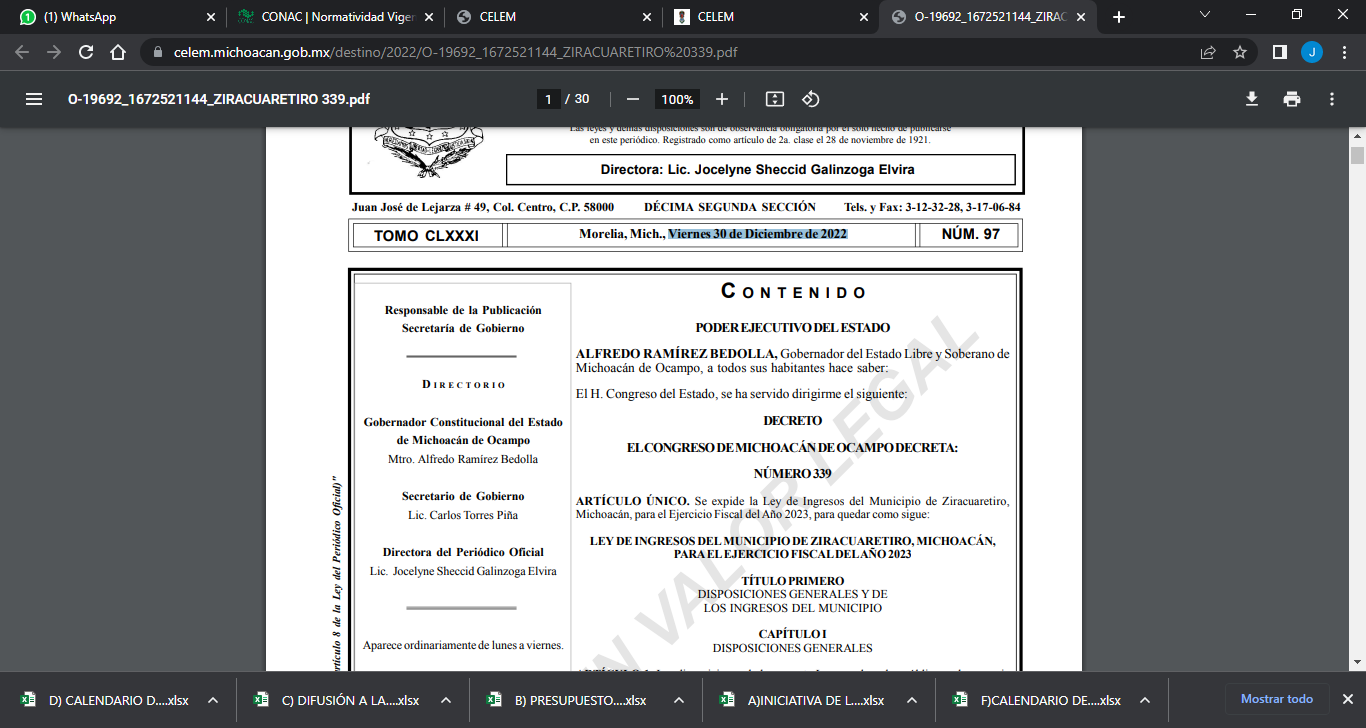 F.FC R IC R IC R IC R IC R IC R ICONCEPTOS DE INGRESOSCONCEPTOS DE INGRESOSCONCEPTOS DE INGRESOSCONCEPTOS DE INGRESOSCRI  MUNICIPIO DE ZIRACUARETIRO 2023CRI  MUNICIPIO DE ZIRACUARETIRO 2023CRI  MUNICIPIO DE ZIRACUARETIRO 2023F.FRTCL CL COCOCONCEPTOS DE INGRESOSCONCEPTOS DE INGRESOSCONCEPTOS DE INGRESOSCONCEPTOS DE INGRESOSDETALLESUMATOTAL1NO ETIQUETADONO ETIQUETADONO ETIQUETADONO ETIQUETADONO ETIQUETADONO ETIQUETADONO ETIQUETADONO ETIQUETADONO ETIQUETADONO ETIQUETADO4,679,184.6511RECURSOS FISCALESRECURSOS FISCALESRECURSOS FISCALESRECURSOS FISCALESRECURSOS FISCALESRECURSOS FISCALESRECURSOS FISCALESRECURSOS FISCALESRECURSOS FISCALESRECURSOS FISCALES4,679,184.6511100000IMPUESTOS.IMPUESTOS.IMPUESTOS.IMPUESTOS.1,293,019.0411110000Impuestos Sobre los Ingresos.Impuestos Sobre los Ingresos.Impuestos Sobre los Ingresos.42,350.0011110100Impuesto sobre loterías, rifas, sorteos y concursosImpuesto sobre loterías, rifas, sorteos y concursos0.0011110200Impuesto sobre espectáculos públicosImpuesto sobre espectáculos públicos42,350.0011120000Impuestos Sobre el Patrimonio.Impuestos Sobre el Patrimonio.Impuestos Sobre el Patrimonio.857,336.1311120100Impuesto predial.Impuesto predial.857,336.1311120101Impuesto predial urbano604,984.7411120102Impuesto predial rústico249,315.7111120103Impuesto predial ejidal y comunal3,035.6811120200Impuesto sobre lotes baldíos, sin bardear o falta de banquetasImpuesto sobre lotes baldíos, sin bardear o falta de banquetas0.0011130000Impuesto Sobre la Producción, el Consumo y las Transacciones.Impuesto Sobre la Producción, el Consumo y las Transacciones.Impuesto Sobre la Producción, el Consumo y las Transacciones.151,684.7311130300Impuesto sobre adquisición de inmueblesImpuesto sobre adquisición de inmuebles151,684.7311170000Accesorios de Impuestos.Accesorios de Impuestos.Accesorios de Impuestos.241,648.1911170200Recargos de impuestos municipalesRecargos de impuestos municipales119,636.8911170400Multas y/o sanciones de impuestos municipalesMultas y/o sanciones de impuestos municipales122,011.3011170600Honorarios y gastos de ejecución de impuestos municipalesHonorarios y gastos de ejecución de impuestos municipales0.0011170800Actualizaciones de impuestos municipalesActualizaciones de impuestos municipales0.0011180000Otros Impuestos.Otros Impuestos.Otros Impuestos.0.0011180100Otros impuestos Otros impuestos 0.0011190000Impuestos no Comprendidos en la Ley de Ingresos Causados en Ejercicios Fiscales Anteriores Pendientes de Liquidación o Pago.Impuestos no Comprendidos en la Ley de Ingresos Causados en Ejercicios Fiscales Anteriores Pendientes de Liquidación o Pago.Impuestos no Comprendidos en la Ley de Ingresos Causados en Ejercicios Fiscales Anteriores Pendientes de Liquidación o Pago.0.0011190100Impuestos no Comprendidos en la Ley de Ingresos Causados en Ejercicios Fiscales Anteriores Pendientes de Liquidación o Pago.Impuestos no Comprendidos en la Ley de Ingresos Causados en Ejercicios Fiscales Anteriores Pendientes de Liquidación o Pago.0.0011300000CONTRIBUCIONES DE MEJORAS.CONTRIBUCIONES DE MEJORAS.CONTRIBUCIONES DE MEJORAS.CONTRIBUCIONES DE MEJORAS.0.0011310000Contribuciones de Mejoras por Obras Públicas.Contribuciones de Mejoras por Obras Públicas.Contribuciones de Mejoras por Obras Públicas.0.0011310100De aumento de valor y mejoría especifica de la propiedadDe aumento de valor y mejoría especifica de la propiedad0.0011310200De la aportación para mejorasDe la aportación para mejoras0.0011390000Contribuciones de Mejoras no Comprendidas en la Ley de Ingresos Causadas en Ejercicios Fiscales Anteriores Pendientes de Liquidación o Pago.Contribuciones de Mejoras no Comprendidas en la Ley de Ingresos Causadas en Ejercicios Fiscales Anteriores Pendientes de Liquidación o Pago.Contribuciones de Mejoras no Comprendidas en la Ley de Ingresos Causadas en Ejercicios Fiscales Anteriores Pendientes de Liquidación o Pago.0.0011390100Contribuciones de mejoras no comprendidas en la Ley de Ingresos causadas en ejercicios fiscales anteriores pendientes de liquidación o pago Contribuciones de mejoras no comprendidas en la Ley de Ingresos causadas en ejercicios fiscales anteriores pendientes de liquidación o pago 0.0011400000DERECHOS.DERECHOS.DERECHOS.DERECHOS.2,954,825.6111410000Derechos por el Uso, Goce, Aprovechamiento o Explotación de Bienes de Dominio Público.Derechos por el Uso, Goce, Aprovechamiento o Explotación de Bienes de Dominio Público.Derechos por el Uso, Goce, Aprovechamiento o Explotación de Bienes de Dominio Público.41,150.0011410100Por ocupación de la vía pública y servicios de mercadosPor ocupación de la vía pública y servicios de mercados41,150.0011430000Derechos por Prestación de Servicios.Derechos por Prestación de Servicios.Derechos por Prestación de Servicios.2,680,607.7611430200Derechos por la Prestación de Servicios Municipales.Derechos por la Prestación de Servicios Municipales.2,680,607.7611430201Por servicios de alumbrado públicoPor servicios de alumbrado público1,215,117.0011430202Por la prestación del servicio de agua potable, alcantarillado y saneamientoPor la prestación del servicio de agua potable, alcantarillado y saneamiento1,055,003.1511430203Por servicio de panteonesPor servicio de panteones76,627.4011430204Por servicio de rastroPor servicio de rastro28,586.2011430205Por servicios de control caninoPor servicios de control canino0.0011430206Por reparación en la vía públicaPor reparación en la vía pública3,044.0011430207Por servicios de protección civilPor servicios de protección civil120,000.0011430208Por servicios de parques y jardinesPor servicios de parques y jardines0.0011430209Por servicios de tránsito y vialidadPor servicios de tránsito y vialidad171,290.0011430210Por servicios de vigilanciaPor servicios de vigilancia0.0011430211Por servicios de catastroPor servicios de catastro10,940.0011430212Por servicios oficiales diversosPor servicios oficiales diversos0.0011440000Otros Derechos.Otros Derechos.Otros Derechos.233,067.8611440200Otros Derechos Municipales.Otros Derechos Municipales.233,067.8611440201Por expedición, revalidación y canje de permisos o licencias para funcionamiento de establecimientos161,242.0011440202Por expedición y revalidación de licencias o permisos para la colocación de anuncios publicitarios0.0011440203Por alineamiento de fincas urbanas o rústicas2,873.0011440204Por licencias de construcción, remodelación, reparación o restauración de fincas17,737.0011440205Por numeración oficial de fincas urbanas1,565.0011440206Por expedición de certificados, títulos, copias de documentos y legalización de firmas8,775.2111440207Por registro de señales, marcas de herrar y refrendo de patentes0.0011440208Por servicios urbanísticos40,875.6511440209Por servicios de aseo público0.0011440210Por servicios de administración ambiental0.0011440211Por inscripción a padrones.0.0011440212Por acceso a museos.0.0011440213Derechos Diversos0.0011450000Accesorios de Derechos.Accesorios de Derechos.Accesorios de Derechos.0.0011450200Recargos de derechos municipalesRecargos de derechos municipales0.0011450400Multas y/o sanciones de derechos municipalesMultas y/o sanciones de derechos municipales0.0011450600Honorarios y gastos de ejecución de derechos municipalesHonorarios y gastos de ejecución de derechos municipales0.0011450800Actualizaciones de derechos municipalesActualizaciones de derechos municipales0.0011490000Derechos   no   Comprendidos   en   las   Fracciones de la Ley de Ingresos Causados en Ejercicios Fiscales Anteriores Pendientes de Liquidación o Pago.Derechos   no   Comprendidos   en   las   Fracciones de la Ley de Ingresos Causados en Ejercicios Fiscales Anteriores Pendientes de Liquidación o Pago.Derechos   no   Comprendidos   en   las   Fracciones de la Ley de Ingresos Causados en Ejercicios Fiscales Anteriores Pendientes de Liquidación o Pago.0.0011490100Derechos no comprendidos en las fracciones de la Ley de Ingresos causados en ejercicios fiscales anteriores pendientes de liquidación o pagoDerechos no comprendidos en las fracciones de la Ley de Ingresos causados en ejercicios fiscales anteriores pendientes de liquidación o pago0.0011500000PRODUCTOS.PRODUCTOS.PRODUCTOS.PRODUCTOS.212,490.0011510000Productos de Tipo Corriente.Productos de Tipo Corriente.Productos de Tipo Corriente.212,490.0011510100Enajenación de bienes muebles e inmuebles no sujetos a registroEnajenación de bienes muebles e inmuebles no sujetos a registro0.0011510200Por los servicios que no corresponden a funciones de derecho públicoPor los servicios que no corresponden a funciones de derecho público0.0011510300Otros productos de tipo corrienteOtros productos de tipo corriente201,030.0011510400Accesorios de ProductosAccesorios de Productos0.0011510500Rendimientos de capitalRendimientos de capital11,460.0011590000Productos no Comprendidos en las Fracciones de la Ley de Ingresos Causados en Ejercicios Fiscales Anteriores Pendientes de Liquidación o Pago.Productos no Comprendidos en las Fracciones de la Ley de Ingresos Causados en Ejercicios Fiscales Anteriores Pendientes de Liquidación o Pago.Productos no Comprendidos en las Fracciones de la Ley de Ingresos Causados en Ejercicios Fiscales Anteriores Pendientes de Liquidación o Pago.0.0011590100Productos no comprendidos en las fracciones de la Ley de Ingresos causados en ejercicios fiscales anteriores pendientes de liquidación o pagoProductos no comprendidos en las fracciones de la Ley de Ingresos causados en ejercicios fiscales anteriores pendientes de liquidación o pago0.0011600000APROVECHAMIENTOS.APROVECHAMIENTOS.APROVECHAMIENTOS.APROVECHAMIENTOS.218,850.0011610000Aprovechamientos.Aprovechamientos.Aprovechamientos.218,850.0011610500Multas por infracciones a otras disposiciones municipales no fiscalesMultas por infracciones a otras disposiciones municipales no fiscales124,000.0011610600Multas por faltas a la reglamentación municipalMultas por faltas a la reglamentación municipal0.0011611000Multas emitidas por organismos paramunicipalesMultas emitidas por organismos paramunicipales0.0011611100ReintegrosReintegros0.0011611200DonativosDonativos94,850.0011611300IndemnizacionesIndemnizaciones0.0011611400Fianzas efectivasFianzas efectivas0.0011611700Recuperaciones de costosRecuperaciones de costos0.0011611800Intervención de espectáculos públicosIntervención de espectáculos públicos0.0011612100Incentivos por administración de impuestos y derechos municipales coordinados y sus accesorios.Incentivos por administración de impuestos y derechos municipales coordinados y sus accesorios.0.0011612400Incentivos por actos de fiscalización concurrentes con el municipioIncentivos por actos de fiscalización concurrentes con el municipio0.0011612600Incentivos por créditos fiscales del EstadoIncentivos por créditos fiscales del Estado0.0011612700Incentivos por créditos fiscales del MunicipioIncentivos por créditos fiscales del Municipio0.0011612900Otros AprovechamientosOtros Aprovechamientos0.0011620000Aprovechamientos Patrimoniales.Aprovechamientos Patrimoniales.Aprovechamientos Patrimoniales.0.0011620100Recuperación de patrimonio por liquidación de fideicomisosRecuperación de patrimonio por liquidación de fideicomisos0.0011620200Arrendamiento y explotación de bienes mueblesArrendamiento y explotación de bienes muebles0.0011620300Arrendamiento y explotación de bienes inmueblesArrendamiento y explotación de bienes inmuebles0.0011620400Intereses de valores, créditos y bonosIntereses de valores, créditos y bonos0.0011620500Por el uso, aprovechamiento o enajenación de bienes no sujetos al régimen de dominio públicoPor el uso, aprovechamiento o enajenación de bienes no sujetos al régimen de dominio público0.0011620600UtilidadesUtilidades0.0011620700Enajenación de bienes muebles e inmuebles inventariables o sujetos a registroEnajenación de bienes muebles e inmuebles inventariables o sujetos a registro0.0011630000Accesorios de Aprovechamientos.Accesorios de Aprovechamientos.Accesorios de Aprovechamientos.0.0011630100Honorarios y gastos de ejecución diferentes de contribuciones propiasHonorarios y gastos de ejecución diferentes de contribuciones propias0.0011630200Recargos diferentes de contribuciones propiasRecargos diferentes de contribuciones propias0.0011690000Aprovechamientos no Comprendidos en las Fracciones de la Ley de Ingresos Causados en Ejercicios Fiscales Anteriores Pendientes de Liquidación o Pago.Aprovechamientos no Comprendidos en las Fracciones de la Ley de Ingresos Causados en Ejercicios Fiscales Anteriores Pendientes de Liquidación o Pago.Aprovechamientos no Comprendidos en las Fracciones de la Ley de Ingresos Causados en Ejercicios Fiscales Anteriores Pendientes de Liquidación o Pago.0.0011690100Aprovechamientos no comprendidos en las fracciones de la Ley de Ingresos causados en ejercicios fiscales anteriores pendientes de liquidación o pagoAprovechamientos no comprendidos en las fracciones de la Ley de Ingresos causados en ejercicios fiscales anteriores pendientes de liquidación o pago0.0014INGRESOS PROPIOSINGRESOS PROPIOSINGRESOS PROPIOSINGRESOS PROPIOSINGRESOS PROPIOSINGRESOS PROPIOSINGRESOS PROPIOSINGRESOS PROPIOSINGRESOS PROPIOSINGRESOS PROPIOS0.0014700000INGRESOS POR VENTA DE BIENES, PRESTACIÓN DE SERVICIOS Y OTROS INGRESOS.INGRESOS POR VENTA DE BIENES, PRESTACIÓN DE SERVICIOS Y OTROS INGRESOS.INGRESOS POR VENTA DE BIENES, PRESTACIÓN DE SERVICIOS Y OTROS INGRESOS.INGRESOS POR VENTA DE BIENES, PRESTACIÓN DE SERVICIOS Y OTROS INGRESOS.0.0014710000Ingresos por Venta de Bienes y Prestación de Servicios de Instituciones Públicas de Seguridad Social.Ingresos por Venta de Bienes y Prestación de Servicios de Instituciones Públicas de Seguridad Social.Ingresos por Venta de Bienes y Prestación de Servicios de Instituciones Públicas de Seguridad Social.0.0014710200Ingresos por Ventas de Bienes y Servicios de Organismos Descentralizados.Ingresos por Ventas de Bienes y Servicios de Organismos Descentralizados.Ingresos por Ventas de Bienes y Servicios de Organismos Descentralizados.0.0014710202Ingresos por ventas de bienes y servicios de Organismos DescentralizadosIngresos por ventas de bienes y servicios de Organismos Descentralizados0.0014720000Ingresos por Venta de Bienes y Prestación de Servicios de Empresas Productivas del Estado.Ingresos por Venta de Bienes y Prestación de Servicios de Empresas Productivas del Estado.Ingresos por Venta de Bienes y Prestación de Servicios de Empresas Productivas del Estado.0.0014720200Ingresos por ventas de bienes y servicios producidos en establecimientos del gobierno central municipalIngresos por ventas de bienes y servicios producidos en establecimientos del gobierno central municipalIngresos por ventas de bienes y servicios producidos en establecimientos del gobierno central municipal0.0014730000Ingresos por Venta de Bienes y Prestación de Servicios de Entidades Paraestatales y Fideicomisos No Empresariales y No FinancierosIngresos por Venta de Bienes y Prestación de Servicios de Entidades Paraestatales y Fideicomisos No Empresariales y No FinancierosIngresos por Venta de Bienes y Prestación de Servicios de Entidades Paraestatales y Fideicomisos No Empresariales y No Financieros0.0014730200Ingresos por venta de bienes y servicios de organismos descentralizados municipalesIngresos por venta de bienes y servicios de organismos descentralizados municipalesIngresos por venta de bienes y servicios de organismos descentralizados municipales0.0014730400Ingresos de operación de entidades paraestatales  empresariales del municipioIngresos de operación de entidades paraestatales  empresariales del municipioIngresos de operación de entidades paraestatales  empresariales del municipio0.0014790000Otros Ingresos.Otros Ingresos.Otros Ingresos.0.0014790100Otros ingresos Otros ingresos 0.00800000PARTICIPACIONES, APORTACIONES, CONVENIOS, INCENTIVOS DERIVADOS DE LA COLABORACIÓN FISCAL Y FONDOS DISTINTOS DE APORTACIONES.PARTICIPACIONES, APORTACIONES, CONVENIOS, INCENTIVOS DERIVADOS DE LA COLABORACIÓN FISCAL Y FONDOS DISTINTOS DE APORTACIONES.PARTICIPACIONES, APORTACIONES, CONVENIOS, INCENTIVOS DERIVADOS DE LA COLABORACIÓN FISCAL Y FONDOS DISTINTOS DE APORTACIONES.PARTICIPACIONES, APORTACIONES, CONVENIOS, INCENTIVOS DERIVADOS DE LA COLABORACIÓN FISCAL Y FONDOS DISTINTOS DE APORTACIONES.53,634,184.911NO ETIQUETADONO ETIQUETADONO ETIQUETADONO ETIQUETADONO ETIQUETADONO ETIQUETADONO ETIQUETADONO ETIQUETADONO ETIQUETADONO ETIQUETADO28,490,001.9015RECURSOS FEDERALESRECURSOS FEDERALESRECURSOS FEDERALESRECURSOS FEDERALESRECURSOS FEDERALESRECURSOS FEDERALESRECURSOS FEDERALESRECURSOS FEDERALESRECURSOS FEDERALESRECURSOS FEDERALES28,442,961.9015810000Participaciones.Participaciones.Participaciones.28,442,961.9015810100Participaciones en Recursos de la Federación.Participaciones en Recursos de la Federación.28,442,961.9015810101Fondo General de Participaciones19,575,815.2715810102Fondo de Fomento Municipal5,506,615.3315810103Participaciones por el 100% de la recaudación del Impuesto Sobre la Renta que se entere a la Federación por el salario 955,750.0015810104Fondo de Compensación del Impuesto sobre Automóviles Nuevos58,399.8015810105Participaciones Específicas en el Impuesto Especial Sobre Producción y Servicios475,883.0115810106Impuesto Sobre Automóviles Nuevos244,555.5515810107Fondo de Fiscalización y Recaudación874,605.4615810108Fondo de Compensación de Gasolinas y Diesel 0.0015810109Impuesto Especial Sobre Producción y Servicios a la Venta Final de Gasolinas y Diesel698,187.2315810110Incentivos por la Administración del Impuesto sobre Enajenación de Bienes Inmuebles 53,150.2416RECURSOS ESTATALESRECURSOS ESTATALESRECURSOS ESTATALESRECURSOS ESTATALESRECURSOS ESTATALESRECURSOS ESTATALESRECURSOS ESTATALESRECURSOS ESTATALESRECURSOS ESTATALESRECURSOS ESTATALES47,040.0016810200Participaciones en Recursos de la Entidad Federativa.Participaciones en Recursos de la Entidad Federativa.47,040.0016810201Impuesto Sobre Rifas, Loterías, Sorteos y Concursos21,224.0016810202Impuesto a la Venta Final de Bebidas con Contenido  Alcohólico25,816.002ETIQUETADOSETIQUETADOSETIQUETADOSETIQUETADOSETIQUETADOSETIQUETADOSETIQUETADOSETIQUETADOSETIQUETADOSETIQUETADOS25,144,183.0125RECURSOS FEDERALESRECURSOS FEDERALESRECURSOS FEDERALESRECURSOS FEDERALESRECURSOS FEDERALESRECURSOS FEDERALESRECURSOS FEDERALESRECURSOS FEDERALESRECURSOS FEDERALESRECURSOS FEDERALES20,722,726.0125820000Aportaciones.Aportaciones.Aportaciones.20,722,726.0125820200Aportaciones de la Federación Para los Municipios.Aportaciones de la Federación Para los Municipios.Aportaciones de la Federación Para los Municipios.20,722,726.0125820201Fondo de Aportaciones Para la Infraestructura Social Municipal y de las Demarcaciones Territoriales del Distrito Federal9,269,190.5125820202Fondo de Aportaciones Para el Fortalecimiento de los Municipios y de las Demarcaciones Territoriales del Distrito Federal11,453,535.5026RECURSOS ESTATALESRECURSOS ESTATALESRECURSOS ESTATALESRECURSOS ESTATALESRECURSOS ESTATALESRECURSOS ESTATALESRECURSOS ESTATALESRECURSOS ESTATALESRECURSOS ESTATALESRECURSOS ESTATALES4,421,457.0026820300Aportaciones del Estado Para los Municipios.Aportaciones del Estado Para los Municipios.Aportaciones del Estado Para los Municipios.4,421,457.0026820301Fondo Estatal para la Infraestructura de los Servicios Públicos Municipales4,421,457.0025830000Convenios.Convenios.Convenios.0.0025830800Transferencias Federales por Convenio en Materia de Desarrollo Regional y Municipal.Transferencias Federales por Convenio en Materia de Desarrollo Regional y Municipal.0.0025830801Fondo Regional (FONREGION)0.0025830803Fondo de Fortalecimiento para la Infraestructura estatal y municipal0.0026RECURSOS ESTATALESRECURSOS ESTATALESRECURSOS ESTATALESRECURSOS ESTATALESRECURSOS ESTATALESRECURSOS ESTATALESRECURSOS ESTATALESRECURSOS ESTATALESRECURSOS ESTATALESRECURSOS ESTATALES0.0026830000Convenios.Convenios.Convenios.0.0026832100Transferencias estatales por convenioTransferencias estatales por convenio0.0026832200Transferencias municipales por convenioTransferencias municipales por convenio0.0026832300Aportaciones de particulares para obras y accionesAportaciones de particulares para obras y acciones0.0027TRANSFERENCIAS Y SUBSIDIOSTRANSFERENCIAS Y SUBSIDIOSTRANSFERENCIAS Y SUBSIDIOSTRANSFERENCIAS Y SUBSIDIOSTRANSFERENCIAS Y SUBSIDIOSTRANSFERENCIAS Y SUBSIDIOSTRANSFERENCIAS Y SUBSIDIOSTRANSFERENCIAS Y SUBSIDIOSTRANSFERENCIAS Y SUBSIDIOSTRANSFERENCIAS Y SUBSIDIOS0.0027900000TRANSFERENCIAS, ASIGNACIONES, SUBSIDIOS Y SUBVENCIONES, Y PENSIONES Y JUBILACIONES.TRANSFERENCIAS, ASIGNACIONES, SUBSIDIOS Y SUBVENCIONES, Y PENSIONES Y JUBILACIONES.TRANSFERENCIAS, ASIGNACIONES, SUBSIDIOS Y SUBVENCIONES, Y PENSIONES Y JUBILACIONES.TRANSFERENCIAS, ASIGNACIONES, SUBSIDIOS Y SUBVENCIONES, Y PENSIONES Y JUBILACIONES.0.0027930000Subsidios y Subvenciones.Subsidios y Subvenciones.Subsidios y Subvenciones.0.0027930100Subsidios y subvenciones recibidos de la FederaciónSubsidios y subvenciones recibidos de la Federación0.0027930200Subsidios y subvenciones recibidos del EstadoSubsidios y subvenciones recibidos del Estado0.0027930300Subsidios y subvenciones recibidos del MunicipioSubsidios y subvenciones recibidos del Municipio0.001NO ETIQUETADONO ETIQUETADONO ETIQUETADONO ETIQUETADONO ETIQUETADONO ETIQUETADONO ETIQUETADONO ETIQUETADONO ETIQUETADONO ETIQUETADO0.0012FINANCIAMIENTOS  INTERNOSFINANCIAMIENTOS  INTERNOSFINANCIAMIENTOS  INTERNOSFINANCIAMIENTOS  INTERNOSFINANCIAMIENTOS  INTERNOSFINANCIAMIENTOS  INTERNOSFINANCIAMIENTOS  INTERNOSFINANCIAMIENTOS  INTERNOSFINANCIAMIENTOS  INTERNOSFINANCIAMIENTOS  INTERNOS0.0012000000INGRESOS DERIVADOS DE FINANCIAMIENTOSINGRESOS DERIVADOS DE FINANCIAMIENTOSINGRESOS DERIVADOS DE FINANCIAMIENTOSINGRESOS DERIVADOS DE FINANCIAMIENTOS0.0012030000Financiamiento InternoFinanciamiento InternoFinanciamiento Interno0.0012030100Financiamiento InternoFinanciamiento Interno0.00TOTAL INGRESOSTOTAL INGRESOSTOTAL INGRESOSTOTAL INGRESOSTOTAL INGRESOSTOTAL INGRESOSTOTAL INGRESOSTOTAL INGRESOSTOTAL INGRESOSTOTAL INGRESOSTOTAL INGRESOS58,313,369.5758,313,369.5758,313,369.57RESUMEN  RESUMEN  RESUMEN  RESUMEN  RELACION DE FUENTES DE FINANCIAMIENTORELACION DE FUENTES DE FINANCIAMIENTORELACION DE FUENTES DE FINANCIAMIENTOMONTO1No Etiquetado33,169,187.0011Recursos Fiscales4,679,185.0012Financiamientos Internos0.0014Ingresos Propios0.0015Recursos Federales28,442,962.0016Recursos Estatales47,040.002Etiquetado25,144,183.0025Recursos Federales20,722,726.0026Recursos Estatales4,421,457.0027Transferencias, asignaciones, subsidios y otras ayudas0.00TOTALTOTALTOTAL58,313,370.00